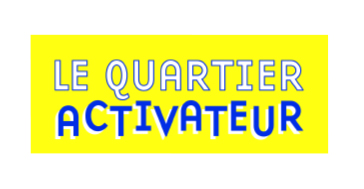 Formulaire de contribution au Pop-Up Vous venez pour : Témoigner Bénéficier d’un espace d’exposition Valoriser des outils/produits en réalisant une démonstrationNom de la structure : Nom du porteur de projet :Description succincte :Besoin matériel (tables, chaises et grilles d’exposition – à définir) :Contact :NOM :		Prénom : 	Fonction : 		Organisme : 	Service : 		Tél. : 		E-Mail : 	La fiche est à faire parvenir à contact@irev.fr, l’IREV vous recontactera ensuite pour les modalités de présentation.